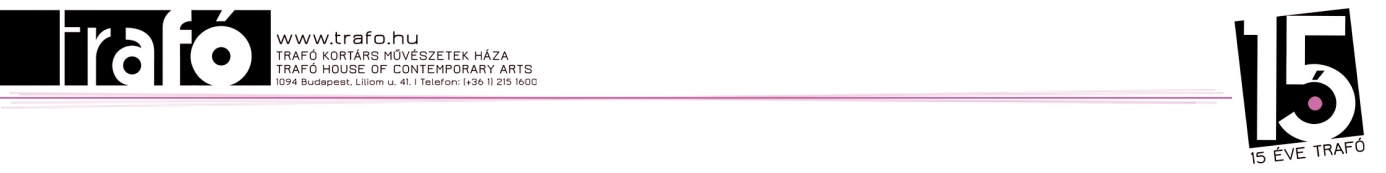 P Á LY Á Z A T I    A D A T L A PTrafó Kortárs Művészetek Háza – beavató program 2013/14 őszi félévA pályázó intézmény neve: Az intézmény pontos címe: Az intézmény vezetőjének, igazgatójának neve:Az iskola részéről a kapcsolattartó pedagógus neve:A kapcsolattartó 	telefonszáma: ________________________________________________email-címe: ___________________________________________________A jelentkező csoport létszáma: ________________A jelentkező csoport tagjainak kora: _____________________Kérjük, hogy aláhúzással vagy x-el jelöljék, hogy a programban mely előadásokon és az ahhoz tartozó kísérőprogramokban szeretnének résztvenni!A pályázat elbírálásakor előnyt élveznek azok a csoportok, amelyek több előadásra, illetve a teljes félévi programra pályáznak! □  tünet együttes: nincs ott semmi, avagy alszanak-e nappal az álmok/ táncAz előkészítő foglalkozások időpontja: 2013. október 1-7.Az előadás időpontja:	 2013. október 8. 19h□  kárpáti péter – titkos társulat: a pitbull cselekedetei/ színházAz előkészítő foglalkozások: 2013. november, előzetes egyeztetés alapjánAz előadás időpontja:	 2013. november, előzetes egyeztetés alapján□  simon balázs (utcaszak) és tűzmadarak (&co.)/ freak fusion cabaret és színház (munkacím) /cirkusz-színházAz előkészítő foglalkozások  időpontja: 2013. december 1-12.Az előadás időpontja: 2013. december 13. 19h□  soundpainting  foglalkozás  az átlátszó hang kortárszenei fesztiválhoz kapcsolódóan				Az előkészítő foglalkozások időpontja: 2013. január 13-14.Az előadás időpontja: 2013. január 14.□ a császár új ruhája /a trafó galéria kiállítása□ gerhes gábor: neue ordnung /a trafó galéria kiállításaA múzeumpedagógiai foglalkozások időpontja szabadon választható a kiállítás teljes ideje alatt, viszont előre egyeztetés szükséges!Az adatlap kitöltésével és aláírásával a pályázó fél a programban való részvételi szándékát fejezi ki és igazolja, hogy a pályázati anyagot elolvasta és a feltételekkel egyetért. _____________________________                        a pályázatért felelős pedagógus   aláírása			 			                           A pályázat benyújtható:- 1 aláírott példányban, beszkennelve, emailben Huszár Ritának, a rita@trafo.hu email-címen - vagy 1 aláírott példányban postai úton a Trafó Kortárs Művészetek Háza postacímén (1094 Budapest, Liliom utca 41.) „beavató program pályázat” tárgymegjelöléssel.- vagy 1 aláírott példányban a 06 1 456-2050-es fax számon A pályázatok elbírálása érkezési sorrendben történik.az eredményről a pályázókat emailben vagy telefonon értesítjük. kérdés esetén információ kérhető huszár ritától a rita@trafo.hu email-címen vagy a 06 20 400 6080-as telefonszámon.A jelentkezés határideje:  2013. szeptember 25. szerda éjfél